V6.0平台安装及注册注意事项如果电脑是XP系统，先到金建公司官网（www.jjrj.com.cn）“下载中心”中“其它下载”中下载.net framework 3.5，并进行安装。到公司官网下载建设工程招投标管理平台V6.0、V6.0管理平台驱动程序。如果你的电脑已经安装过一个地区的V6.0平台，那么安装另一地区V6.0平台时，把默认的“建设工程招投标管理平台6.0”这个名称改一下，或者点击更改的按钮，把软件安装路径改一下，安装到E盘。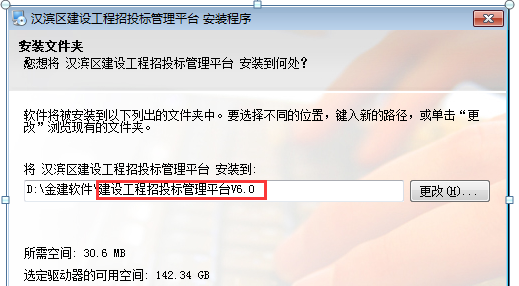 安装完平台程序后，插上平台锁，安装加密锁驱动程序还有读加密锁的程序。启动V6.0建设工程招投标管理平台，把界面中的锁号、机器码复制出来，报给当地招办，对加密锁进行备案。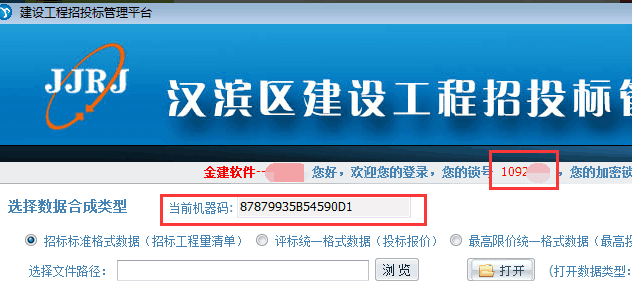 V6.0平台招标投标流程注意：1、本操作流程仅适用于清单计价6.0以下版本；2、投标方在合成项目管理时，必须与发标方提供的dzb文件结构、命名等保持一致，否则投标文件将无法合成；3、招标方的上限价文件合成同投标方，在项目管理中导出bd格式的文件，在新平台中导入dzb，导入bd，检测并合成dpbx。